SCIENTIFIC OVERVIEW AND OBJECTIVEClimate on Earth has always undergone natural changes and so will be in the future. About 11.000 years ago, during the Holocene era, climate became progressively warmer and wetter thus determining more comfortable life conditions that facilitated the spread of flora and fauna and consequently the development of human activities (Gupta, 2004; Wanner, et al. 2008). These changes are mainly due to small changes in solar radiation, to Earth orbit, to volcanic eruptions able to cover the planet with powders that radiate heat towards the space, but also to changes in the climate system itself. (Gelbspan, 1998; Godrej, 2003; IPCC, 2007).Nevertheless, in addition to these natural factors, others related to human activities arise. Over recent years, the scientific community has been investigating the rapid global warming phenomena that could potentially determine a 0.3 °C increase (at least) of global mean surface temperature by the end of the 21st century compared to the period 1986–2005 (IPCC, 2014a). This projection is related to the rate of greenhouse gases emissions caused by human activities that have increased by about 90% from 1970 (Le Que´re´et al., 2009; IPCC, 2014b) to 2011. Even though modeling extreme weather events such as heat waves, floods, etc. may be difficult and the effects of climate change vary differently from one city to another (depending on place-specific micro-climatic, geomorphological, etc. charateristics), global warming is unequivocal and, as a result, many studies have focused on the urban scale.In fact urban settlements are areas of high vulnerability mainly due to “a high concentration of ‘elements at risk’ to climate and weather impacts, such as people, critical infrastructure, and buildings” (Scatterthwaite et al., 2007; Reckien et al., 2014). The vulnerability of urban areas can be due to three main factors: location, as they can be situated near the coast, mayor rivers, low-lying zones exposed to the risk of coastal erosion, flooding, sea-level rise, etc.; economy, as many activities and sectors can be weather-related; size, the biggest they are, the most aggregated risks they can have (Rosenzweig and Solecki, 2001; De Sherbinin et al., 2007). According to several authors (Bigio, 2003; McEvoy, 2007; Wilby, 2007) who identified the main climate change effects on cities, these can be mainly resumed as follows: − health: heat and cold mortality, food and water security and availability, increase of diseases; − energy use: e.g. heating and cooling, energy price shock; − accessibility and supply: critical infrastructure out of order; − forced migration: e.g. due to disease, overcrowding; − economic and fiscal crises: related to the concentration of economic activities; − social instability. In addition to the points listed above, the specific characteristics of each urban area can worsen both the climate change and extreme weather effects. For instance, focusing on the soil resource which is one of the research issues of this work, the high rate of non-porous surfaces can intensify the flood risk as a sealed soil is not able to retain large portions of atmospheric precipitations and hence contribute to regulating surface run-off (Whitford et al., 2001; Wood et al., 2005; Woods-Ballard et al., 2007). Indeed, it has to be considered that a natural soil can store up to 3,750 tons of water per hectare, or about 400 mm of rainfall and that the infiltration of rainwater through the soil should cause it to take longer to reach the rivers, thus reducing the flow rate and therefore the risk of flooding. Soil and artificial surfaces leaching by surface runoff waters also determines an increase in the solid load and the content of pollutants, causing a strong impact on the quality of surface waters and aquatic life (EEA, 2006; ISPRA, 2013).The gradual expansion of urban areas and the consequent soil sealing causes less vegetal transpiration and an increase in the surfaces with a high heat refraction coefficient; moreover, the decrease of the evapotranspiration must be combined with the heat produced by the anthropic activities, determining the heat island phenomenon (EC, 2012). These effects may have an even greater impact on the Mediterranean arid areas with consequent negative effects on human life (Salvati et al., 2011; Potchter and Ben-Shalom, 2013).Soil is a fundamental natural resource for ecological balance and human labour productivity. However, a serious environmental problem detected in many parts of Europe is soil degradation caused by its improper use or poor management (European Environment Agency, 2006). The European Commission, on the basis of the Soil Thematic Strategy (COM(2012)46), carried out important research activities regarding land-take assessment and soil sealing monitoring (Joint Research Centre and European Environment Agency, 2012). According to Genske (2003) and Scalenghe et al. (2008), phenomena such as soil erosion, decline in organic matter, local and widespread soil contamination, sealing, compaction and salinization are the result of changes in the use of land that can adversely affect soil functions and ecosystem services (see, for instance, Sauer et al., 2011). Furthermore, in the continuous effort to improve the resilience of urban areas and promote the integration of climate change issue into governance and planning practice, Europe has developed a Climate Change Adaptation Strategy in 2013 with the following three primary aims: encourage all Member States to adopt global adaptation strategies and their action plans, inviting them to make a commitment drawn on the model of the Covenant of Mayors and supporting them with funding useful to develop their adaptability; further promote adaptation in particularly vulnerable sectors such as agriculture; foster awareness in the decision-making process by addressing knowledge gaps in adaptation plans and increasing the European Climate Adaptation Platform (COM(2013) 216 final). The adoption of this strategy represents a further attempt of the European Community to lead the way towards sustainability and resilience to climate change at all levels (national and local) of territorial governance.In particular, the adaptation plans provided are the result of a political decision based on the awareness that climate change has altered environmental conditions and action is therefore needed in order to return to, maintain or achieve the desired outcome (Parry et al., 2007). Everything should be renewed and redesigned to increase resilience, thus reducing the risk.The adaptation should be undertaken and developed by the local authorities, as it is at the local level that the greatest impacts occur. Historically, efforts have focused more on mitigation but the challenge must be double (Blanco et al., 2009), that is to say, actions must be geared towards an integrated mitigation and adaptation perspective.A decisive role in defining these actions is played by the use of resources, as climate change will challenge the ability of the current reserve network to provide protection for biodiversity, to satisfy human basic needs and to carry out their ecosystem functioning (Lawler, 2009; Blanco et al., 2011). “For instance, changes in the global climate have a significant impact on local and regional hydrological regimes and processes, which in turn affect ecological, social and economical systems” (Lin et al., 2012). Protection of soil as a precious resource means being able to guarantee the functional capabilities of the land and, therefore, the ability to absorb water by infiltration in case of meteoric events and decrease the volume and speed of surface flow, improving water management in the event of floods that are much more frequent due to climate change. Furthermore, soil is the second carbon tank after the oceans, therefore ensuring a sustainable use of the soil means helping to reduce the presence of carbon dioxide in the atmosphere, with a consequent reduction of the greenhouse effect. Lastly, soils with a high content of organic carbon are more fertile and productive, more capable of purifying water and contribute to increasing the resistance capacity of livelihoods to the impacts of climate change. An exasperating soil sealing generates further negative effects on the quality of water, air and products consumed by both the population and animals, as well as on biodiversity and climate change. Preserving soil use by promoting, for example, interventions, such as green infrastructure, can represent an effective response to the impacts of climate change like flooding phenomena: “the climate adaptation benefits of green infrastructure are generally related to its ability to moderate the expected increases in extreme precipitation or temperature. Benefits include better management of storm-water runoff, lowering incidents of combined storm and sewer overflows (CSOs), water capture and conservation, flood prevention, accommodation of natural hazards (e.g., relocating out of floodplains), reduced ambient temperatures and urban heat island (UHI) effects, and defense against sea level rise (with potential of storm-surge protection measures). The U.S. Environmental Protection Agency (EPA) has also identified green infrastructure as a contributor to improving human health and air quality, lowering energy demand, reducing capital cost savings, increasing carbon storage, expanding wildlife habitat and recreational space, and even increasing land-values by up to 30%” (Foster et al., 2011; Gargiulo et al., 2017). The green infrastructure can provide more efficient and more flexible benefits compared to the "network of infrastructures and urban settlements, namely that system consisting of buildings and equipment connected by various types of linear infrastructures" (the so-called grey infrastructures, see Socco et al., 2008), as the improvement to adapt to the impacts of climate change.In other words, soil and its vegetation contribute to mitigate and balance the local climate, regulating waterflows and energy between the Earth's surface and the atmosphere and storing large quantities of carbon. Conservation and sustainable soil management are therefore an important opportunity in the context of actions to be taken to mitigate and adapt to the effects of climate change and to offset emissions from fossil fuel consumption (Papa et al., 2016).In this perspective, this paper proposes a reading of the most recent Italian and European adaptation plans in order to understand the effective role played by the containment of soil consumption in the choices of the urban setting and in the reduction of the negative impacts on climate change. There are many studies concerning the reading of successful tools and practices aimed at adapting to climate change, all of them faced in a broad and general way and at a supra-municipal level (Sovacool and Brown, 2009; Biesbroek et al., 2010; Baker et al., 2012; Carter, 2011; Reckien et al., 2014). The number of studies aimed at investigating the relationship between adaptation and specific components and/or characteristics of the urban system is lower than the above mentioned ones (Hamin and Gurran, 2009, Geneletti and Zardo, 2016).The paper is divided in the following three sections: the first one describes the methodology employed; the second one focuses on the most up-to-date plans regarding the effects of climate change in some urban systems and the adaptation actions to be taken to contain soil consumption; the third one proposes hints for further reflections and useful recommendations to local decision-makers in the development of specific adaptation actions aimed at guaranteeing an efficient use of both natural and anthropized soil.methodologyThis paper, through the reading of the adaptation plans of some Italian and European cities, seeks to investigate the presence of actions aimed at guaranteeing a sustainable use of natural and non-natural soil, in order to minimize the consumption of non-anthropized soil and also contribute to containing the effects of climate change.It should be pointed out that the number of adaptation plans in force is still small, as they are "new" tools of territorial governance so far, which, together with the mitigation plans, define the actions to be implemented in order to reduce the risks to which the cities are subject because of the effects of climate change. In fact, on the basis of the national strategic guidelines, the cities have drawn up their own adaptation plans, since they have been affected – although in different ways - by the impacts of climate change in recent years.The sample under investigation consists of 3 Italian and 5 European adaptation plans. The choice of the Italian plans has been a rather simple operation, as the selected cities are the only ones to be provided with an existing adaptation plan. Having identified the Italian cities, the search for the related plan documents was carried out by consulting the websites of the municipalities chosen. When the adaptation plan was not available online, local administrations were contacted directly.As for the choice of the European plans, the Covenant of Mayors for Climate & Energy platform was initially consulted. The platform was made available by the European Community in March 2011 and contains the initiatives and action plans adopted by the Member States to tackle the phenomenon of climate change. However, since these plans represent a rather recent initiative, those available on the platform are as yet very few and above all related to small municipalities (<5000 inhabitants).For the selection of foreign cities, the most vulnerable countries in terms of climate change and soil consumption have been identified, firstly, through the study of the National Adaptation Strategies (NAS); by the most vulnerable countries reference is made to those countries that since the publication of the Green Paper in 2006 began to develop the Strategies and update them over the years, and thus gaining a consolidated experience in terms of adaptation. Moreover, the Member States selected are also the ones that in their Strategies have referred to the soil sealing as one of the anthropic factors capable of increasing the negative impacts of climate change.According to the most recent data (2016) by the European Environment Agency related to the Climate-Adapt platform, 29 EU Member States have already adopted a NAS: Austria, Belgium, Bulgaria, Croatia, Cyprus, Denmark, Estonia, Finland, France, Germany, Greece, Ireland, Italy, Lithuania, Luxembourg, Malta, Norway, Netherlands, Poland, Portugal, United Kingdom, Czech Republic, Romania, Slovenia, Spain, Sweden, Switzerland, Turkey, Hungary. In these countries, just some cities have drawn up the adaptation plan to climate change, but the ever increasing number of national strategies proves the awareness that climate-related extreme weather events are increasing in frequency and disastrous consequences, and the need for a concrete global climate policy that should encompass adaptation measures able to reduce and manage the risks associated with climate change.In particular, Finland was the first European nation to develop a NAS in 2005, one year ahead of the 2006 Green Paper explicitly mentioning the need to reduce the use of non-anthropized soil.“Better consideration of the impacts of climate change and natural conditions in general may require some adjustment to the planning principles applied to the use of areas and land. The damage risk posed by rains can be lowered by securing the capacity of drainage systems so that it corresponds to the heavy rains expected in the future. It will be possible to set restrictions and regulations for areas where flooding and a rising ground water level are expected in the future” (Finland’s National Strategy for Adaptation to climate change, 2005).Other countries such as Serbia, Germany, France and Great Britain do not relate directly to the issue of soil consumption, but their strategies include numerous green infrastructure interventions to deal specifically with flood risk.“There is a need to step up soil protection with regard to the risks of erosion and declining humus content, especially in hydromorphic soils. To avoid conflicts of objectives, the federal and the Länder authorities discuss and coordinate protection objectives and adaptation strategies for the soil with all stakeholders on a cross-departmental basis (agriculture, forestry and water management, nature conservation, atmospheric and climate research)” (German Strategy for Adaptation to climate change, 2008). With regard to natural risks, France was marked by the occurrence of large-scale floods, some of which severe and violent in the Mediterranean regions (Aude en 1999, Gard in 2002). Worth mentioning is the episode of the floods of the Somme in 2001, which gave rise to a report by the Senate 1. However, according to several meteorologists and hydrologists, it is impossible to link the increasing number of these disasters to climate warming; some anthropogenic reasons, such as soil sealing, use of agricultural land, occupation of floodplains, etc., may provide a better explaination to these phenomena (Strategie Nationale d’adaptation au Changement, 2007).For each of these four countries have been identified the cities that have drawn up, in the last 10 years, an adaptation plan that would recall the phenomenon of soil consumption in relation to climate change. Another criterion for selection has been the availability of the adaptation plan in the English language. In accordance with these criteria, the sample consists of five European adaptation plans.Once the sample was built, each plan has been carefully analysed to identify the most registered risks for that urban area and all direct and indirect actions linked to the containment of soil consumption. As regards the numerous risks resulting from climate change due to the different physical and geomorphological characteristics of the urban areas, and for which direct and/or indirect actions on soil consumption are foreseen, they can be classified into four categories:Landslide risk: this risk, although linked to natural factors such as geological and geomorphological conformation, is also strongly conditioned by the continuous anthropogenic interference on land modification which, on the one hand has increased the possibility of occurrence of these phenomena, and on the other has raised the presence of goods and people in areas where this phenomenon occurred, despite its catastrophic effects;flood risk: the increase in the frequency of this risk is undoubtedly linked to the high anthropization and to the widespread sealing of the territory which, preventing the infiltration of rain into the ground, increases the quantity and the speed of the water that flows towards the rivers;soil erosion risk: this risk, in addition to being linked to natural causes such as sea level rise, is also due to anthropogenic causes such as the increase of urbanization in the coastal strip for tourism and industrial purposes;heat waves: this risk depends on the climatic conditions and on the physical and environmental characteristics of a specific area and is defined not only by the air temperature and relative humidity but also by the duration of heat waves.The general objective shall be achieved through the implementation of direct or indirect actions. Direct actions explicitly limit the use of soil, such as the definition of a threshold for buildability, protection of the green belt land or reuse of existing buildings/structures and infrastructures. Indirect actions, instead, are all those that do not directly concern soil protection, however they contribute to promote a more sustainable use of it, since the risk for which this specific action is expected can be reduced if less soil is sealed, for example the actions envisaged to implement the water drainage system as to limit the landslide risk which can be reduced by ensuring a greater deal of permeable soil. In summary, the reading of each of the adaptation plans collected was carried out (i) investigating the impacts of climate changes and the risks related to them in order to understand how a city intends to "adapt" in view of its vulnerabilities (in this regard, it should be noted that the reading covered only the impacts and risks mainly linked to soil consumption); (ii) identifying direct and indirect actions with a view to protecting soil consumption; (iii) using an integrated approach to the issue of soil consumption, where integration is understood as referring to the need to both preserve the natural soil and  improve the use of the anthropized one, in order to overcome this issue from the point of view of governance of urban transformations, that is taking into account the dynamic development of urban systems which inevitably entails the consumption of this resource.3	italian and european adaptation plans referring to soil consumptionThere is a growing recognition that climate change requires a substantial change in approaches to the urban and territorial transformations governance, both in terms of reducing the production of carbon dioxide emissions (mitigation) and in making urban systems more resilient to the gradual climate variability (adaptation). Adaptation plans aim to tackle the inevitable consequences of climate change on the cities to reduce them in order to secure the territory and infrastructures from the risks linked to climate change phenomena, and thus ensure the safety of the inhabitants.With reference to the methodology adopted (section 2), the following paragraphs propose a reading of the following selected plans: the Italian cities of Ancona, Bologna and Padua, the European Helsinki, Belgrade, Berlin, Paris and London. This reading can provide some clarification with regard to the risks related to soil consumption that arise from climate change (table 1) and therefore require certain adaptation actions, paying particular attention to those actions that provide - directly and indirectly - a reduction in soil consumption.3.1 	ancona Ancona, the capital of the Marche Region, has just over 100,000 inhabitants and is characterized (above all from the environmental point of view) by several critical issues. After the event of the great landslide, which hit a large area of ​​the urban territory (1982), the municipal administration developed a progressive adaptation policy in order to increase the resilience of the community and the territory. This policy, which led to the development of the Adaptation Plan in 2012, was developed on the basis of a direct knowledge of the territory, with its problems, sustainability of the solutions adopted and the potential impacts of climate change - direct and indirect - in the medium-long term.The major climatic events involving Ancona in recent decades brought about the following phenomena: the "great landslide", caused by persistent and heavy rains; the flooding that occurred as a result of several extemporaneous and short-term but considerably intense phenomena; coastal erosion accentuated by intense rainfall and long-term periods of summer aridity and heat waves rising.To reduce the landslide risk, the plan, in addition to drainage interventions which will allow an optimization of water consumption thanks to the use of the water collected from the landslide instead of drinking water, also includes naturalistic engineering interventions (based exclusively on reinforced soil systems and gabions) able to preserve the non-urbanized soil and therefore the draining and stability functions of the soil itself.As regards the erosion risk, besides being due to natural causes, it is also determined by anthropogenic causes due to the increase of urbanization in the coastal strip and the reduction/destruction of dune systems to make room for seaside resorts and marinas. To cope with this risk, the plan envisages a regulation scheme to rehabilitate the existing green areas by means of felling (where necessary) and a retreat of the seaside resorts and restaurants in order to gain unbuilt soil. The plan also entails the construction of new green areas to increase the permeable surfaces and reduce the asphalted, built and therefore sealed ones, with the aim of adapting the urban system to the risk of floods and heat waves.3.2 	BolognaBologna, the capital of the Emilia Romagna Region, has been seriously affected by the impacts of climate change in recent years, registering an increasing number of landslides, floods and heat waves: "The City has felt the need not only to avoid the intensification of meteoric events that damage the territory but also to preserve the resources linked to local climatic characteristics, first of all the water resource "(Municipality of Bologna, 2015).Under the influence of the Italian National Strategy, the city of Bologna drew up the adaptation plan in 2015 with a view to identifying the strategies pursued to improve the territory response to climate change and to coordinating the action of the Municipality with the other local authorities involved in the management and protection of the territory. Bologna adaptation plan was drawn up after an accurate cognitive phase from which all the vulnerabilities of the urban system to climate change have arisen, associating each one of them with one or more strategies accompanied by specific measurable objectives.The greatest risks to which Bologna is exposed, in relation to soil consumption, are flood, hydrogeological risks and heat waves. The adaptation plan, in an attempt to limit the rising temperatures in urban areas, provides the widespread increase of green areas in such a way that the temperature gradient between built-up areas and vegetated areas determines an important air flow which allows to eliminate heat but also air pollutants from the city. The plan refers to other urban planning tools, the quantification of urban redevelopment projects and the enhancement of public space, which can be pursued through sealing reduction.In fact, as regards the green areas, the widespread qualification interventions will lead to an increase of about 15,000 square meters between public and private green areas, in addition to the realization of private green roofs as well as semi-permeable floors. Furthermore, the green spaces allow to reduce the vulnerability of the system to the other two risks: floods and the hydrogeological one. In this regard, the plan emphasizes the need to reduce soil sealing because it causes a significant increase in the Navile and the Savena Abbandonato flows, thus increasing the hydrogeological risk in the municipalities downstream. To this end, numerous actions are envisaged to make previously sealed surfaces, such as flooring, and areas of rainwater storage permeable once again, so as to slowly return it to the surface circulation or directly to the atmosphere through evapotranspiration.3.3 	PaduaPadua, the capital of the Veneto Region, drafted an adaptation plan in 2016 and was the only Italian city to use a methodology built from those already existing at the international level. The methodology is articulated in 6 fundamental phases through which the city has identified the vulnerable areas in order to adapt urban areas to the effects of climate change, with the aim of studying the kind of vulnerability and then increase the capacity of reaction to the shocks generated by the ongoing climate change. Identifying vulnerable areas in the urban sector has helped to determine the risk generated by the impacts themselves and therefore the definition of adaptation actions.The most detected effects due to climate changes in Padua are the floods and heat islands and actions are planned to adapt to these risks, which also pay particular attention to the issue of soil use. The plan emphasizes the importance of soil protection, promoting actions able to lead to urban growth without sealing new natural soil but reusing already urbanized soils, thus redeveloping existing urban fabric and selectively “densifying” the most accessible urban places. Among the actions scheduled for the city in the plan, there are the new areas of reconversion and urban redevelopment, the new urban axes to be redeveloped both morphologically and functionally and the creation of many multifunctional green areas which, in addition to absorbing large amounts of CO2, allow greater water absorption compared to sealed paved areas, as well as urban heat absorption, and if properly designed and built they can become areas for water storage in case of extreme weather events.The plan also includes a map of impermeability (figure 1) with the objective of identifying the percentage of impermeable surfaces opposed to the permeable ones, showing the soil ability to infiltrate and absorb rainfall, thus avoiding water flow downstream and cause floodings. In this way the portions of soil to be kept free in order to reduce water and hydrogeological risk have been identified.Finally, a plan of solar irradiation is presented in the plan where the areas that register a high level of irradiation are those where most of the solar radiation is absorbed and stored by the streets with consequent urban heat island phenomena. Adaptation actions to reduce risks such as floods and urban overheating mainly involve actions that reduce soil consumption, such as respecting and increasing existing green areas and replacing floors (e.g. parking lots) with materials/techniques that make them permeable.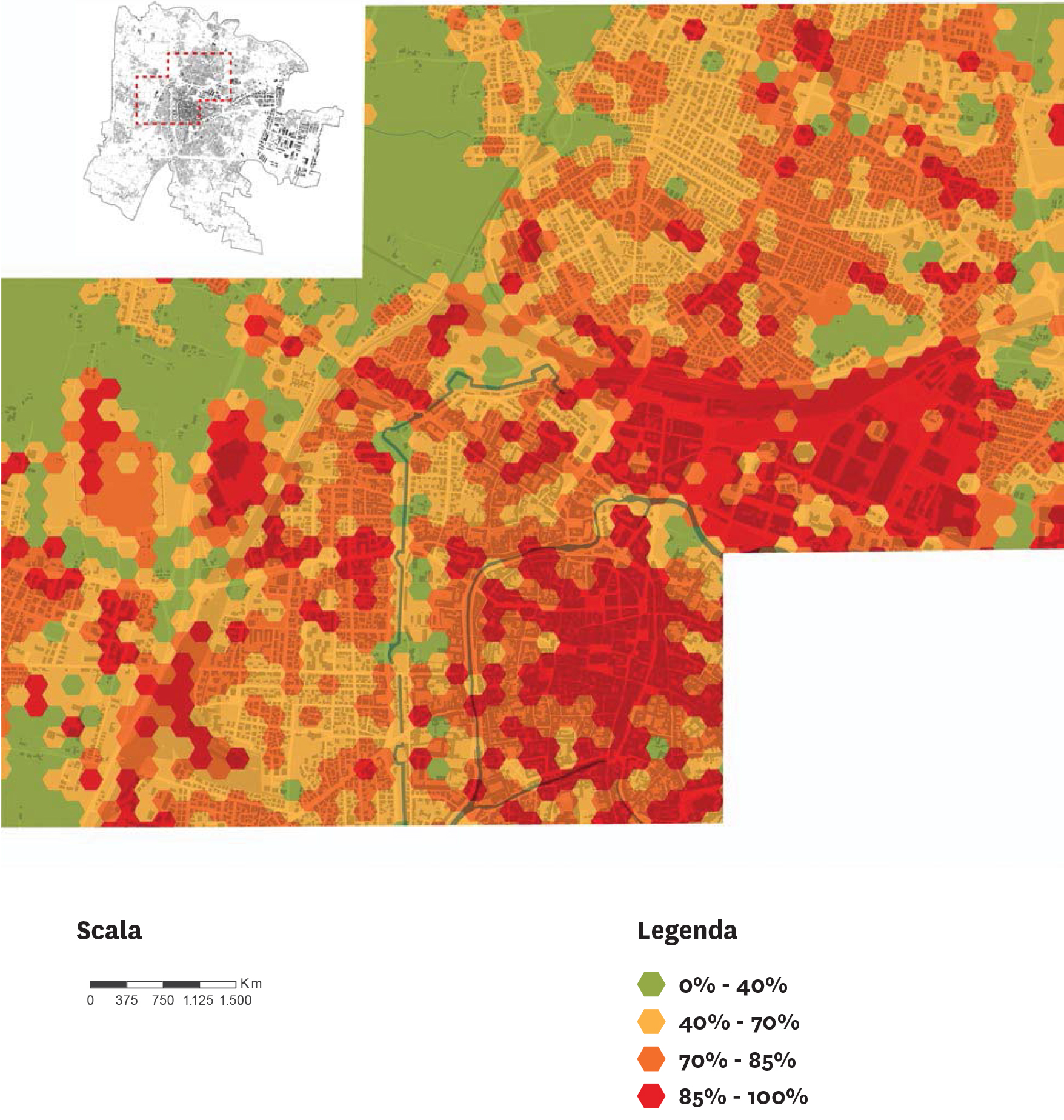 Fig. 1Graphical representation of soil permeability percentage (Padua)3.4 	helsinkiHelsinki, the capital of Finland, adopted a policy of adaptation in 2012 following some natural disasters, such as the storms of Summer 2010 and the Winter storm of December 2011, which showed the vulnerability of the Finnish city to climate change, in particular to the flood risk. Among the different actions proposed by the city, for flood risk there are also indications regarding soil consumption. In this respect, the plan proposes the construction of new green areas and the conservation of large forest areas able to withstand events such as storms. Green areas are also essential to improve water management.If, on the one hand, the use of natural soil must be safeguarded, on the other the housing demand must be met. The urban plan of Helsinki foresees a population growth of around 600,000 residents in 2050, that’s why, to adapt the city to the risks of climate change with actions that meet the demand for housing without sealing other soil, the administration should suggest redevelopment of unused buildings, also providing for changes of intended use. In fact, increasing sealed areas means increasing the risk of flooding, a risk that the city is particularly vulnerable to. This aspect within the Helsinki  city adaptation plan is not addressed because the authorities can only suggest the protection of green and forest areas but it would be appropriate to define adaptation actions in a systemic perspective, starting to identify risks and considering the different subsystems that make up the entire city system.3.5 	belgradeBelgrade, the capital of Serbia, drew up the adaptation plan in 2015 following extreme weather events which, according to data from the hydro-meteorological service of Serbia, occurred with increasing intensity: in the Summer of 1998, 2000, 2012 and 2013 heat waves caused a huge increase in temperatures (exceeding 39°C), carrying as a main consequence a great drought; in 2006 there were repeated floods caused by the melting of snow and heavy rains; in May 2014, heavy rainfall caused a large flood. Furthermore, in recent years the floods have increased significantly in intensity and severity.With regard to these risks, the administration underlined all the main vulnerabilities within the adaptation plan (Figure 2) with the aim of identifying the most efficient actions to be taken. Green spaces have a high level of vulnerability to almost all the effects of climate change: extreme cold and drought can in fact cause a slowdown in the fundamental physiological processes of plants (such as photosynthesis, metabolism, transpiration and growth); heat waves slow down the growth of plants or even their drying; heavy rainfall leads to the physical destruction of plant tissues and green infrastructure.There are a number of actions proposed by the administration in the adaptation plan which aim at adapting the city to these risks and do not directly refer to soil consumption. It is possible to identify in the plan a series of indirect actions, transversal to the various types of risks identified, such as the creation of green infrastructures connected to blue structures (fountains, rivers, aqueducts), parks, gardens, forests connected to waterways, so as to encourage the infiltration and outflow of abundant rainfall, as well as the improvement of existing green areas. Creating green spaces means obtaining ventilation routes, which reduce the risk of heat waves that have proved to be very dangerous both for the ecosystem and for the health of local residents.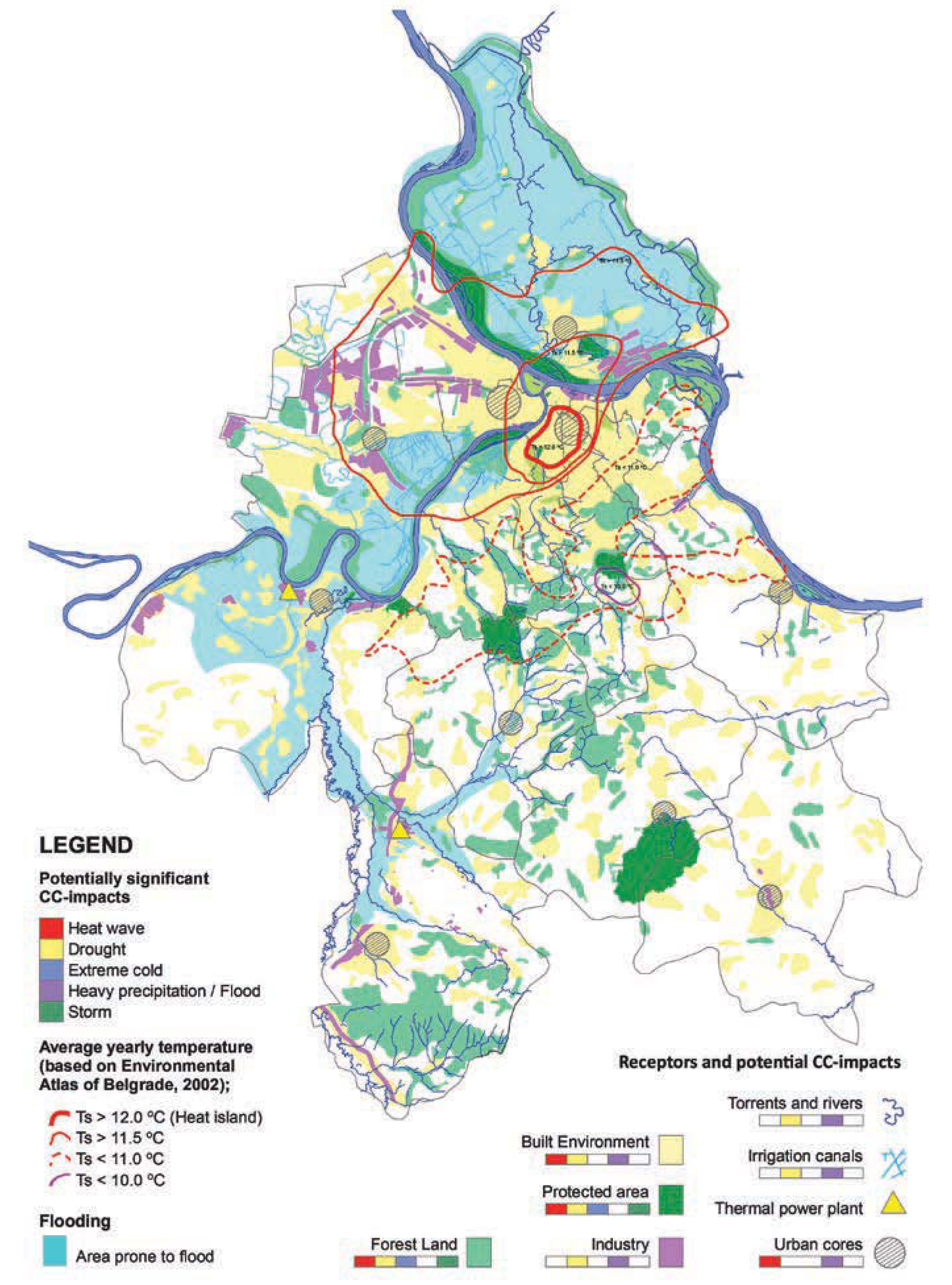 Fig. 2 Spatial distribution of potential climate change impacts related to the highly vulnerable receptors within the administrative territory of Belgrade3.6 	berlinBerlin, the capital of Germany, drafted the plan to adapt to climate change in 2016 to reduce environmental-related damage. In the city of Berlin the most recorded effects were the increase in temperatures, registered especially in the Summer of 2014 and 2015 when the heat waves phenomenon arose. Another phenomenon related to climate change detected in the German capital is the rainfall that has increased over the last decade;  in fact, it is foreseen that "Berlin will experience an increase in the average annual precipitation of about 3-10% in the near future and 7.5-18% in the distant future" (Municipality of Berlin, 2016). According to the forecasts performed, the strongest increase in rainfall should occur in Spring and Winter while it will be less relevant in Autumn and Summer seasons, but the events of heavy rainfall will alternate, according to the City of Berlin forecasts, with drier periods. As temperatures rise above all during the winter, Berlin will have less snow in the future. Because of these two types of events, the municipal administration of Berlin has become aware of the fact that soil sealing means increasing the built area and, as a consequence, also the health risks for the inhabitants linked to the higher temperatures. Furthermore, the increase in heavy rainfall will lead to more flooding, especially in the most urbanized areas. In this perspective, the adaptation plan recognizes, on the one hand, the need to build new residential housing units - a demand that arises from the huge flow of immigrants towards this urban area -, on the other it proposes strategies for adapting to climate change by means of recovery of already existing structures and infrastructures and planning of green areas that are "strategically important", in order to benefit from them in terms of temperatures and evaporation cooling processes. The plan also suggests intensifying the permeability of the city surface to rainwater to adapt it to the increase in heavy rainfall so as not to exacerbate the sewage system. These interventions envisaged in the plan are aimed at adapting the city to the risks due to climate change by transforming the city of Berlin into a Sponge City.3.7 	parisParis, the capital of France, adopted the climate change adaptation plan in 2007, then updated in 2012 following an increase in existing risks and the emergence of new risks for both human and natural systems."Climate in Paris is changing and will continue to do so throughout the 21st century" (Municipality of Paris, 2012) and among the most recorded effects of climate change on the Paris metropolitan area it is possible to identify: heat waves increasingly frequent and intense; floods due to heavy rains; the gradual loss of biodiversity; drought. Changes in temperature as well as alternating drought with heavy rains can also have an impact on the stability of the ground, with the risk of collapses or possible landslips.Because of these effects, the administration proposes actions to protect citizens and the city, preserving existing services and resources. As regards the heat waves, aggravated by the phenomenon of urban heat island, the plan suggests the protection of green areas as well as the opening times H24 all year round of municipal parks so that citizens can benefit from the freshness of these areas ideally connected by waterways or through green corridors such as hedges, gardens and escarpments, since water and the greenery help to cool the city and limit the effect of the heat island. Evaporation and plant evapotranspiration consume heat and contribute to reducing the surrounding temperatures. Moreover, other advantages could be the biodiversity conservation, the increase in permeable areas and therefore a better flood risk management. In order to adapt the city to this type of risk, the plan also suggests other types of interventions on which this paper has not focused since they didn’t take soil use into account.3.8 	londonLondon, the capital of England, adopted the climate change adaptation plan in October 2011. London is very vulnerable to phenomena such as floods, droughts and heat waves, which are gradually increasing in intensity and frequency due to climate change. In the last decade, London experienced significant floods in 2002, 2004, 2005, 2007, 2008, 2009 and 2010, heat waves in 2003 and 2006, a severe drought in 2006 and unusually cold winters in 2009 and 2010. Each of these events affected residents’ health and quality of life apart from having a negative impact on the economy. London is the engine of UK economy and an integral part of the world’s economy, through providing workforce, energy, water and other consumables, thus any impact on London can have serious repercussions at the international level.Among the various actions suggested by the plan, the one that takes soil use into account is related to the risk of flooding. In this regard, the plan identifies as possible actions the increase of green areas to absorb the flood water, in addition to cooling temperatures, and refers to the flood management plans (CFMPs) that identify actions to be taken for each London river. Another risk, as mentioned above, for London territory are the heat waves. The plan, in this case too, suggests an implementation of the green areas in order to cool the temperatures with a consequent reduction of overheating. Although the London City adaptation plan does not indicate direct actions to protect soil use, Britain was the first country to tackle the problems related to urban sprawl; in fact, the English land law is regulated by the "Town and Country Act "of 1947 which favored the creation of 14 green belts around the main cities, including London.Among the various actions included in the plan, the increase of green areas to absorb the flood water is one of the most relevant too, but the plan doesn’t provide other indications (from the point of view of soil consumption) to mitigate the other effects of climate change occurred in London territory.Tab.1 Risks detected in the cities where actions related to soil consumption are envisaged4	ConclusionsWith regard to the risks to which each city is exposed because of climate change, the related adaptation plans include actions to reduce the damage associated with that risk.In defining these actions aimed at reducing the vulnerability of urban areas to the present and future effects of "global warming", all those non-climatic factors should be also included, whose effects, combined with those of climate change, enhance the final impacts and/or condition the adaptive ability of the population and territory (see sections 1 and 2). Soil transformation processes are among the non-climatic factors that most influence local vulnerability (Cardona et al., 2012). For example, referring to the two effects of climate change Urban Heat Island and Pluvial Flooding, soil sealing increases these two phenomena due to the lower heat absorption and the lower water flow in the subsoil.This work has been aimed at investigating actions to contain soil consumption included in the adaptation plans of the European cities under investigation, given that soil can play a crucial role to facilitate the adaptation of the urban system to climate change,From the reading carried out, it is overall recognised that the soil resource plays an important role in the adaptation of urban systems to climate change, albeit indirectly. The limitation of soil consumption is explicitly excluded from the actions to be carried out, but there are widespread interventions such as the implementation of green areas and the mitigation and environmental compensation of impermeable surfaces, to encourage greater carbon storage in the subsoil and thus preserve the ecosystem functions of this natural resource. Only in the Italian plan of Padua it is possible to find actions aimed at limiting soil use in a direct way, preventing new sealing interventions for the purpose of settlement expansion and aiming, instead, at the reuse of brownfields and reclaimed production areas; on the integrated regeneration of the existing building heritage, "where it does not interfere with the settlement safety, increasing, firstly, its drainage capacity"; on the integration of all urban-scale planning instruments able to guarantee emissions cut (in line with the Covenant of Mayors).As regards the most widespread risks that the eight cities under investigation are called to face, namely heat waves and floods (tab.1), the key actions to be promoted mainly concern the construction of green infrastructures.For example, the Helsinki plan proposes actions to protect green areas and agriculture, in order to preserve biodiversity and soil fertility; in the London adaptation plan green belts represent a fundamental support for cooling and the flowing of surface water, as well as for CO2 capture.Each plan has also used a different approach for the definition of the system of actions to be implemented, in relation both to the risks and to the physical and environmental characteristics of each urban area. In particular, it is possible to state that except the city plans of Ancona, Padua and Belgrade, all the other plans have been developed on the basis of specific knowledge of the urban system and on the study of the natural disasters linked to climate change occurred in recent years. It is, basically, a qualitative approach which, as such, has led to the definition of adaptation actions "in broad terms" since they seem to be guidelines and strategies rather than concrete and effective actions to be carried out.For example, the actions developed by the Ancona adaptation plan are defined starting from quantitative analyses related to three variables (temperature, precipitation and sea level), aimed at identifying the key sectors on which risk analysis and urban vulnerability should be focused. In practice, this plan used a quantitative approach to carry out, with a degree of uncertainty, the risk forecasts and define multiple and detailed adaptation actions for each risk. The Padua plan is based on a quantitative analysis too. Thanks to the support of digital tools such as GIS, this plan has conducted an analysis on the new vulnerabilities of the city system, obtaining data that allowed an accurate definition of adaptation actions to be implemented. Lastly, Belgrade performed a quantitative analysis of the vulnerabilities and impacts of climate change affecting the urban system, obtaining an assessment of risks and opportunities. Even in the case of Belgrade, the adaptation actions envisaged in the plan are more specific than those contained in the plans which use a cognitive approach.Ultimately, it is possible to state that although the reduction of soil use is now a strategic issue in the international scientific debate on the sustainable management of urban systems, its key role in the adaptation actions to climate change is not yet consolidated, as called for more and more frequently by Europe in the steering documents for the Member States. In fact, soil consumption is not one of the factors that requires direct action to reduce the vulnerability of urban systems to climate change in progress, but rather it is a phenomenon that can be contained by increasing green areas and/or infrastructures and encouraging agricultural and environmental regeneration.Moreover, the adaptation actions concerning soil almost exclusively refer to the latter in terms of protection and preservation, considering this resource from a mostly ecological and naturalistic perspective. The attention, in other words, seems to turn to not yet sealed soil, thus leaving out the already anthropized one that, as such, would require, instead, greater adaptation efforts: «if for a correct approach to the limitation of soil consumption it’s absolutely essential to safeguard what is outside the urbanized space, it is likewise indispensable to redevelop what is inside the city" (Arcidiacono, et al., 2012). The actions aimed at preserving the natural and biodiversity features of soil not yet built on should be complementary to those aimed at ensuring a more sustainable use of the already transformed soil, that is, of the volumes and the adapted spaces that constitute that heritage of urban resources from which the improvement of urban resilience strictly depends.The innumerable interrelations between «the top layer of the Earth's crust» (surface) (ISPRA, 2015) and all that has been realized and/or modified by man (above surface) with the possible negative effects that may derive from the climate and ecosystem point of view require a broader and more integrated approach to issues such as soil consumption, based on the systemic value of this natural resource. In this perspective, the government of urban transformations requires the definition of strategies and instruments capable of adapting to unforeseen phenomena that may occur in the urban system.This paper can be a starting point for cities that have not prepared a climate change adaptation plan yet, for the formulation of strategies and actions considering the different functions of the soil ​​and the whole range of adaptation scenarios which could arise in protecting this resource.REFERENCES Apreda, C. (2015).  Environmental design e green infrastructures per il controllo degli effetti prodotti dai cambiamenti climatici in ambiente urbano. Infrastrutture blu e verdi, reti virtuali e culturali. Urbanistica informazioni. Special Issue, 6-13. Available at: http://www.urbanisticainformazioni.it/IMG/pdf/05_v_sessione.pdfBaker, I., Peterson, A., Brown, G., & McAlpine, C. (2012). Local government response to the impacts of climate change: An evaluation of local climate adaptation plans. Landscape and Urban Planning, 107(2), 127-136. doi:http://dx.doi.org/10.1016/j.landurbplan.2012.05.009Biesbroek, G.B., Swart, R. J. Carter, T.R., Cowan, C., Henrichs, T., Mela, H., Morecroft, M. D. & Rey, D. (2010). Europe adapts to climate change: Comparing National Adaptation Strategies. Global Environmental Change, 20, 440-450. doi:http://dx.doi.org/ 10.1016/j.gloenvcha.2010.03.005Bigio, A. (2003). Cities and climate change. In Kreimer A., Arnold M., Carlin A. (eds), Building safer cities: the future of disaster risk. World Bank, Washington, 91–100. ISBN 0-8213-5497-3Blanco, H., Alberti, M., Forsyth, A., Krizek, K. J., Rodríguez, D. A., Talen, E., & Ellis, C. 2009. Hot, congested, crowded and diverse: Emerging research agendas in planning. Progress in Planning 71(4): 153-205. doi:https://doi.org/10.1016/j.progress.2009.03.001Blanco, H., McCarney, P., Parnell, S., Schmidt, M., & Seto, K. C. (2011). The role of urban land in climate change. In C. Rosenzweig, W. D. Solecki, S. A. Hammer & S. Mehrotra (eds), Climate Change and Cities: First Assessment Report of the Urban Climate Change Research Network. Cambridge, UK: Cambridge University Press. ISBN 1107004209, 9781107004207Carter, J. (2011). Climate change adaptation in European cities. Current Opinion in Environmental Sustainability, 3, 193-198. doi:http://dx.doi.org/  10.1016/j.cosust.2010.12.015Castellari, S. (2013). L’Italia verso la Strategia Nazionale di Adattamento. Ecoscienza, 5, 16-17. Available at: https://www.researchgate.net/publication/261527636_L%27italia_verso_la_strategia_nazionale_di_adattamento_Ecoscienza_Numero_5_Anno_2013City of Belgrade (2015). Climate change: adaptation action plan and vulnerability assessment.City of Berlin (2016). Adapting to the impacts of climate change in Berlin.City of Heksenki (2012). Helsenki Metropolitan Area Climate Change Adaptation strategy.City of Finland (2005). Finland’s National Strategy for Adaptation to climate change.City of France (2007). Strategie Nationale d’adaptation au Changement.City of German (2008). German strategy for adaptation to climate change.City of London (2011). Managing risks and increasing resilence. The mayor’s climate change adaptation strategy.City of Paris (2007). Paris’s adaptation strategy: towards a more resilient city.Città di Ancona (2012). Piano di adattamenti di Ancona.Città di Bologna (2015). Piano di adattamento  Bologna.Città di Padova (2016). Piano di adattamento di Padova.De Sherbinin, A., Schiller A. & Pulsipher A. (2007). The vulnerability of global cities to climate hazards. Environment & Urbanization, 19(1), 39-64. doi:http://dx.doi.org/10.1177/0956247807076725EC, (2012). Orientamenti in materia di buone pratiche per limitare, mitigare e compensare l’impermeabilizzazione del suolo. Available at:http://ec.europa.eu/environment/soil/pdf/guidelines/pub/soil_it.pdfEEA, (2006). Urban sprawl in Europe. The ignored challenge. Copenhagen: European Environmental Agency. Available at: https://www.eea.europa.eu/publications/eea_report_2006_10Foster, J., Lowe, A. & Winkelman, S. (2011). The value of green infrastructure for urban climate adaptation. The Center for Clean Air Policy. Available at:http://ccap.org/assets/The-Value-of-Green-Infrastructure-for-Urban-Climate-Adaptation_CCAP-Feb-2011.pdfGargiulo C., Tulisi A., Zucaro F. (2017). “Climate change – oriented urban green network design: a decision support tool.” Gakis K., Pardalos P. (eds.) Network design and optimization for smart cities, ISBN: 978-981-3200-00-5Godrej, D. (2003).  I cambiamenti climatici, Roma: Carocci. ISBN 8843025775Gelbspan, R. (1998). Clima. Milano: Baldini & CastoldiGeneletti, D. & Zardo, L. (2016). Ecosystem-based adaptation in cities: An analysis of European urbanclimate adaptation plans. Land use Policy, 50, 38-47. doi:http://dx.doi.org/10.1016/j.landusepol.2015.09.003Genske, DD. (2003). Urban land — degradation, investigation, remediation. Berlin: Springer. ISBN 978-3-662-05326-3  Gupta, A.K. (2004). Origin of agriculture and domestication of plants and animals linked to early Holocene climate amelioration. Curr Sci, 87(1), 54–59. Available at:http://www.neoanalysis.eu/_ITS/ITS2012/333.pdfHamin, E. M. & Gurran, N. (2009). Urban form and climate change: Balancing adaptation and mitigation in the U.S. and Australia. Habitat International, 3, 238-245. doi:http://dx.doi.org/10.1016/j.habitatint.2008.10.005Lawler, J. (2009). Change Adaptation Strategies for Resource Management and Conservation Planning. Annals of the New York Academy of Sciences, 1162, 79-98. doi:http://dx.doi.org/10.1111/j.1749-6632.2009.04147.xIPCC, (2007). Climate Change 2007: the physical science basis. Contribution of working group I to the fourth assessment report of the intergovernmental panel on climate change. Eds: Solomon S, et al. Cambridge University Press, Cambridge, United Kingdom. Available at: https://www.ipcc.ch/publications_and_data/publications_ipcc_fourth_assessment_report_wg1_report_the_physical_science_basis.htmIPCC (2014a). Climate Change 2014: Synthesis Report. Contribution of Working Groups I, II and III to the Fifth Assessment Report of the Intergovernmental Panel on Climate Change. Available at: https://www.ipcc.ch/pdf/assessment-report/ar5/syr/AR5_SYR_FINAL_All_Topics.pdfIPCC (2014b). Climate Change 2014: Mitigation of Climate Change. Contribution of Working Group III to the Fifth Assessment Report of the Intergovernmental Panel on Climate Change. Eds. Edenhofer, O. et al. Cambridge University Press, Cambridge, United Kingdom and New York, NY, USA. Available at: https://www.ipcc.ch/pdf/assessment-report/ar5/wg3/ipcc_wg3_ar5_frontmatter.pdfISPRA, (2013). Il consumo di suolo in Italia. Roma.Joint Research Centre, European Environment Agency. (2012). The State of soil in Europe. Environment state and outlook report SOER 2010. Joint Research Centre and European Environment Agency Report. Luxembourg: Publication Office of the European Union. doi:http://dx.doi.org/10.2788/77361Le Que´re´, C. (2009). Trends in the sources and sinks of carbon dioxide. Nat Geosci, 2, 831–836. doi:http://dx.doi.org/10.1038/ngeo689Lin, Y., Hong, N., Chiang, L., Liu, Y. & Chu, H. (2012). Adaptation of Land-Use Demands to the Impact of Climate Change on the Hydrological Processes of an Urbanized Watershed. Int. J. Environ. Res. Public Health, 9, 4083-4102. doi:http://dx.doi.org/10.3390/ijerph9114083Mazzeo, G. (2012). Scenario analysis. Toward a change in the use of the soil consumption paradigm. TeMA Journal Of Land Use, Mobility And Environment, 5(1), 21-32. doi: http://dx.doi.org/10.6092/1970-9870/746	McEvoy, D (ed) (2007). Climate change and cities. University of Maastricht. Built Environ, 33(1). Papa R., Gargiulo C. & Zucaro F. (2014). Climate change and energy sustainability. Which innovations in European strategies and plans. TeMA. Journal of Land Use, Mobility and Environment, Special Issue, 793-804. doi: http://dx.doi.org/10.6092/1970-9870/2554Papa R., Gargiulo C., Zucaro F., Cristiano M., Angiello G., & Carpentieri, G. (2016). Energy and Climate Change Polices in Europe: Overview and Selected Examples from a Spatial Planning Perspective. In Smart Energy in the Smart City (pp. 237-274). Springer International Publishing. doi:http://dx.doi.org/10.1007/978-3-319-31157-9_13Parry, M. L., Canziani, O. F., Palutikof, J. P., & Co-author (2007). Technical Summary. In Climate Change 2007: Impacts, Adaptation and Vulnerability. Contribution of Working Group II to the Fourth Assessment Report of the Intergovernmental Panel on Climate Change, edited by M. L. Parry, O. F. Canziani, J. P. Palutikof, P. J. van der Linden and C. E. Hanson. Cambridge, UK: Cambridge University Press. ISBN 978 0521 88010-7Peccol, E. (2013). Infrastruttura verde e consumo di suolo. Considerazioni sulla base di alcuni caso studio. Il progetto sostenibile, ricerca e tecnologia per l’ambiente costruito, 33, 42-49. Potchter, O. & Ben-Shalom, H. I. (2013). Urban warming -and global warming: Combined effect on thermal discomfort in the desert city of Beer Sheva, Israel. Journal of Arid Environments, 98, 113-122. doi:http://dx.doi.org/10.1016/j.jaridenv.2013.08.006Reckien, D., Flacke, J., Dawson, R. J., Heidrich, O., Olazabal, M., Foley, A., Hamann, J. J. P., Orru, H., Salvia, M., Hurtado, S. D. G., Geneletti, D., & Pietrapertosa, F. (2014). Climate change response in Europe: what's the reality? Analysis of adaptation and mitigation plans from 200 urban areas in 11 countries. Climatic Change 122(1-2): 331-340. doi: http://dx.doi.org/10.1007/s10584-013-0989-8Rosenzweig, C. & Solecki, W. D. (2001). Climate change and a global city: Learning from New York. Environment, 43(3), 8–18. doi:http://dx.doi.org/10.1080/00139150109605128Salvati, L., Bajocco, S. Ceccarelli, T., Zitti, M., & Perini, L. (2011). Towards a process-based evaluation of land vulnerability to soil degradation in Italy. Ecol Indic, 11, 1216-27. doi:http://dx.doi.org/10.1016/j.ecolind.2010.12.024Sauer T.J., Norman, J. M. & Mannava, V. K.(2011). Soil Ecosystem Services, in Sustaining Soil Productivity in Response to Global Climate Change: Science, Policy, and Ethics. Eds T. J. Sauer, J. M. Norman and M. V. K. Sivakumar. Wiley-Blackwell, Oxford, UK. doi:http://dx.doi.org/ 10.1002/9780470960257.ch9Scalenghe, R. Ajmone Marsan, F. (2008). The anthropogenic sealing of soils in urban areas. Landsc Urban Plann, 90(1–2), 1–10. doi:http://dx.doi.org/10.1016/j.landurbplan.2008.10.011Scatterthwaite, D., Huq, S., Pelling, M., Reid, H. & Romero Lankao, P. (2007). Adapting to climate change in urban areas. The possibilities and constraints in low- and middle-income countries. Human Settlements Discussion Paper Series. Theme: Climate Change and Cities – 1. International Institute for Environment and Development.ISBN 978-1-84369-669-8Socco, C., Cavaliere, A. & Guarini, S.M. (2008). L’infrastruttura verde come sistema di reti. Osservatorio città sostenibili. Dipartimento Interateneo Territorio, Politecnico e Università di TorinoSovacool, B.K. & Brown, M.A., 2009. Scaling the policy response to climate change. Policy and Society 27 (4), 317–328. doi:https://doi.org/10.1016/j.polsoc.2009.01.003Biesbroek, R., Swart, R., Binnerup, S., Carter, T. R., Cowan, C., Henrichs, T., Loquen, S., Mela, H., Morecroft, M., Reese, M. & Rey, D.(2001). Europe Adapts to Climate Change, Comparing National Adaptation Strategies. Peer. doi:https://doi.org/10.1016/j.gloenvcha.2010.03.005Wanner, H., Beer, J., Butikofer, J, Crowley, T.J., Cubash, U., Fluckier, J., Goose, H., Grosjean, M., Joos, F., Kaplan, J. O., Kuttel, M., Muller, S. A., Prentice, C., Solomina, O., Stocker, T. F., Tarasov, P., Wagner, M., & Widmann, M. (2008). Mid- to Late Holocene climate change: an overview. Quaternary Science Reviews, 27(19), 1791-1828. doi:https://doi.org/10.1016/j.quascirev.2008.06.013 Wilby, R.L. (2007). A review of climate change impacts on the built environment. Built Environ, 33(1), 31–45. doi:https://doi.org/10.2148/benv.33.1.31Whitford, V. Ennos, AR. & Handley, J. (2001).  City form and natural process — indicators for the ecological performance of urban areas and their application to Merseyside, UK. Landscape Urban Plan, 57(2), 91-103. doi:https://doi.org/ 10.1016/S0169-2046(01)00192-XWoods-Ballard, B. et al. (2007). The SUDS manual. London: CIRIA.Wood, G.A., Kibblewhite, M.G., Hannam, J.A., Harris, J.A. & Leeds-Harrison, P.B.U. (2005). Soil-based services in the built environment. National Soil Resources Institute, Cranfield University, Cranfield. Available at: http://webarchive.nationalarchives.gov.uk/20110318172629/http://www.defra.gov.uk/environment/quality/land/soil/built-environ/documents/services.pdfIMAGE SOURCES Fig. 1: adaptation plan of PaduaFig. 2: Climate change: adaptation action plan and vulnerability assessmentTab.1 created by the authorsAUTHOR’S PROFILE TeMAJournal ofLand Use, Mobility and EnvironmentTeMA 3 (2017) 299-323print ISSN 1970-9889, e- ISSN 1970-9870DOI: 10.6092/1970-9870/5171 review paper received 22 May 2017, accepted 26 September 2017 Licensed under the Creative Commons Attribution – Non Commercial License 3.0www.tema.unina.itHow to cite item in APA format:Punziano, G., Terracciano, A. (2017). Urban Voids: renewal and regeneration experiences in Naples. Tema. Journal of Land Use, Mobility and Environment, Issue Volume 10(3), 299-323. doi: http://dx.doi.org/10.6092/1970-9870/5171TeMA 3 (2017) 299-323print ISSN 1970-9889, e- ISSN 1970-9870DOI: 10.6092/1970-9870/5171 review paper received 22 May 2017, accepted 26 September 2017 Licensed under the Creative Commons Attribution – Non Commercial License 3.0www.tema.unina.itHow to cite item in APA format:Punziano, G., Terracciano, A. (2017). Urban Voids: renewal and regeneration experiences in Naples. Tema. Journal of Land Use, Mobility and Environment, Issue Volume 10(3), 299-323. doi: http://dx.doi.org/10.6092/1970-9870/5171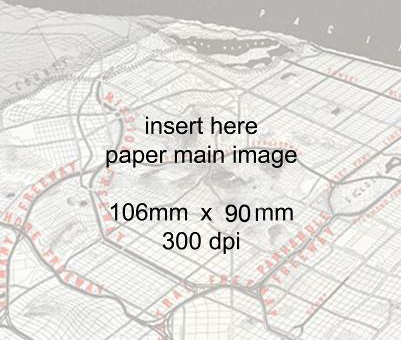 LAND USE AND CLIMATE CHANGE: ITALIAN AND EUROPEAN ADAPTATION PLANSABSTRACTAdaptation plans are the result of a political decision based on the awareness that climate change has altered environmental conditions and action is therefore needed in order to return to, maintain or achieve the desired outcome. A crucial role in defining adaptation actions is played by the use of resources, in particular of non-renewable resources such as soil.This paper, based on a sample of recent Italian and European adaptation plans, seeks to investigate the presence of actions aimed at guaranteeing a sustainable use of natural and non-natural soil, in order to minimize the consumption of non-anthropized soil and also contribute to containing the effects of climate change.The paper is divided into three sections: the first one describes the methodology employed; the second one focuses on the most up-to-date plans regarding the effects of climate change in some urban systems; the third one proposes hints for further reflections and useful recommendations to local decision-makers in the development of tailor-made adaptation actions aimed at guaranteeing an efficient use of both natural and anthropized soil.The reading of the plans has exposed that soil consumption is not among the factors that need direct action to reduce the vulnerability of urban systems to current climate change, but rather it is a phenomenon that can be contained by increasing green areas and/or infrastructures and encouraging agricultural and environmental regeneration. The attention seems to be drawn to not yet sealed soil, thus leaving out the already anthropized one that, as such, would require, instead, greater adaptation efforts.KEYWORDS:Soil, climate changes, adaptation plans, overview, review.Floriana Zucaroa, Rosa morosiniba, bDepartment of Civil, Architectural and Environmental Engineering (DICEA) University of Naples Federico IIe-mail: a floriana.zucaro@unina.it      b rosa.morosini@unina.it  URL: a,b www.dicea.unina.itABSTRACTAdaptation plans are the result of a political decision based on the awareness that climate change has altered environmental conditions and action is therefore needed in order to return to, maintain or achieve the desired outcome. A crucial role in defining adaptation actions is played by the use of resources, in particular of non-renewable resources such as soil.This paper, based on a sample of recent Italian and European adaptation plans, seeks to investigate the presence of actions aimed at guaranteeing a sustainable use of natural and non-natural soil, in order to minimize the consumption of non-anthropized soil and also contribute to containing the effects of climate change.The paper is divided into three sections: the first one describes the methodology employed; the second one focuses on the most up-to-date plans regarding the effects of climate change in some urban systems; the third one proposes hints for further reflections and useful recommendations to local decision-makers in the development of tailor-made adaptation actions aimed at guaranteeing an efficient use of both natural and anthropized soil.The reading of the plans has exposed that soil consumption is not among the factors that need direct action to reduce the vulnerability of urban systems to current climate change, but rather it is a phenomenon that can be contained by increasing green areas and/or infrastructures and encouraging agricultural and environmental regeneration. The attention seems to be drawn to not yet sealed soil, thus leaving out the already anthropized one that, as such, would require, instead, greater adaptation efforts.KEYWORDS:Soil, climate changes, adaptation plans, overview, review.TeMA有关土地使用、交通和环境的杂志TeMA 3 (2017) 299-323print ISSN 1970-9889, e- ISSN 1970-9870DOI: 10.6092/1970-9870/5171 review paper received 22 May 2017, accepted 26 September 2017  Licensed under the Creative Commons Attribution – Non Commercial License 3.0www.tema.unina.itHow to cite item in APA format:Punziano, G., Terracciano, A. (2017). Urban Voids: renewal and regeneration experiences in Naples. Tema. Journal of Land Use, Mobility and Environment, Issue Volume 10(3), 299-323. doi: http://dx.doi.org/10.6092/1970-9870/5171TeMA 3 (2017) 299-323print ISSN 1970-9889, e- ISSN 1970-9870DOI: 10.6092/1970-9870/5171 review paper received 22 May 2017, accepted 26 September 2017  Licensed under the Creative Commons Attribution – Non Commercial License 3.0www.tema.unina.itHow to cite item in APA format:Punziano, G., Terracciano, A. (2017). Urban Voids: renewal and regeneration experiences in Naples. Tema. Journal of Land Use, Mobility and Environment, Issue Volume 10(3), 299-323. doi: http://dx.doi.org/10.6092/1970-9870/5171城市空墟：P那不勒斯（Naples）的复兴与重建经验摘要城市和社会由于其定义上的不稳定性，不断重新定义地点与行动者之间的关系，经常会产生只能通过临时解决方案来解决的紧急情况。意外的和不受控制的社会条件和生活方式打造了新的地理和中心。拆迁、退化、再利用、废弃、以及土地利用等活动不断混合材料与关系，要求我们重新思考描述城市时使用的方法，并定义一种更接近于当代空间、材料、行动者、以及关系的表述语法。这份探索性研究聚焦于复兴、重建和再循环经验，目的是在那不勒斯知名的复杂城市系统中研究它们的不同影响。研究重点是城市和社会层面，偏好那些经历城市生活的人提供的描述性和可视化视角，并考虑本地行动者实施的流程以及居民对这些流程的反应。实际上在那不勒斯，虽然这里情况严峻，但仍然能够追踪到信号，这表明空置或荒废区域中小型的非正式重新利用实践，以及为了让单一的建筑或空间重新适应新用途而进行的现有小规模集群过程。因此，本研究使用一种创新方法，探究这种作为一组潜在问题和需求而出现的隐含写作，表述复兴、重建和再循环现象。通过这种技巧，我们将聚焦于城市图像及其发展轨迹。关键词:复兴；棕色地带；社会地带；城市愿景；隐含写作。Floriana Zucaroa, Rosa morosiniba, bDepartment of Civil, Architectural and Environmental Engineering (DICEA) University of Naples Federico IIe-mail: a floriana.zucaro@unina.it      b rosa.morosini@unina.it  URL: a,b www.dicea.unina.it摘要城市和社会由于其定义上的不稳定性，不断重新定义地点与行动者之间的关系，经常会产生只能通过临时解决方案来解决的紧急情况。意外的和不受控制的社会条件和生活方式打造了新的地理和中心。拆迁、退化、再利用、废弃、以及土地利用等活动不断混合材料与关系，要求我们重新思考描述城市时使用的方法，并定义一种更接近于当代空间、材料、行动者、以及关系的表述语法。这份探索性研究聚焦于复兴、重建和再循环经验，目的是在那不勒斯知名的复杂城市系统中研究它们的不同影响。研究重点是城市和社会层面，偏好那些经历城市生活的人提供的描述性和可视化视角，并考虑本地行动者实施的流程以及居民对这些流程的反应。实际上在那不勒斯，虽然这里情况严峻，但仍然能够追踪到信号，这表明空置或荒废区域中小型的非正式重新利用实践，以及为了让单一的建筑或空间重新适应新用途而进行的现有小规模集群过程。因此，本研究使用一种创新方法，探究这种作为一组潜在问题和需求而出现的隐含写作，表述复兴、重建和再循环现象。通过这种技巧，我们将聚焦于城市图像及其发展轨迹。关键词:复兴；棕色地带；社会地带；城市愿景；隐含写作。LandslideFloodErosionHeat wavesAnconaxxxXBelgradexXBerlinxXBolognaxxXHelsinkixLondonxXPaduaxXParisxXREFERENCES Anderson, W. P., Kanaroglou, P. S., & Miller, E. J. (1996). Urban form, energy and the environment: a review of issues, evidence and policy. Urban studies, 33(1), 7-35. DOI: 10.1080/00420989650012095Banister, D., Watson, S., & Wood, C. (1997). Sustainable cities: transport, energy, and urban form. Environment and Planning B: planning and design, 24(1), 125-143.Batty, M. (2008). Cities as complex systems: scaling, interactions, networks, dynamics and urban morphologies (UCL Working paper 131). Centre for Advanced Spatial Analysis, University College London.Baur, A. H., Thess, M., Kleinschmit, B., & Creutzig, F. (2013). Urban climate change mitigation in Europe: looking at and beyond the role of population density. Journal of Urban Planning and Development, 140(1), 04013003.Bereitschaft, B., & Debbage, K. (2013). Urban form, air pollution, and CO2 emissions in large US metropolitan areas. The Professional Geographer, 65(4), 612-635. DOI: 10.1080/00330124.2013.799991Breheny, M. J. (2001). Densities and sustainable cities: the UK experience. In M. Eschenique, & A. Saint (Eds.), Cities for the new millennium. Spon Press. Brownstone, D., & Golob, T. F. (2009). The impact of residential density on vehicle usage and energy consumption. Journal of Urban Economics, 65(1), 91-98.Burton, E. (2000). The compact city: just or just compact? A preliminary analysis. Urban studies, 37(11), 1969-2006. DOI: 10.1080/00420980050162184Camagni, R., Gibelli, M. C., & Rigamonti, P. (2002). Urban mobility and urban form: the social and environmental costs of different patterns of urban expansion. Ecological economics, 40(2), 199-216.Chen, Y., Li, X., Zheng, Y., Guan, Y., & Liu, X. (2011). Estimating the relationship between urban forms and energy consumption: a case study in the Pearl River Delta, 2005–2008. Landscape and urban planning, 102(1), 33-42.Chen, H., Jia, B., & Lau, S. S. Y. (2008). Sustainable urban form for Chinese compact cities: Challenges of a rapid urbanized economy. Habitat international, 32(1), 28-40.Clark, T. A. (2013). Metropolitan density, energy efficiency and carbon emissions: Multi-attribute tradeoffs and their policy implications. Energy Policy, 53, 413-428.Creutzig, F., Baiocchi, G., Bierkandt, R., Pichler, P. P., & Seto, K. C. (2015). Global typology of urban energy use and potentials for an urbanization mitigation wedge. Proceedings of the National Academy of Sciences, 112(20), 6283-6288.Doherty, M., Nakanishi, H., Bai, X., & Meyers, J. (2009). Relationships between form, morphology, density and energy in urban environments. GEA Background Paper.Echenique, M. H., Hargreaves, A. J., Mitchell, G., & Namdeo, A. (2012). Growing cities sustainably: does urban form really matter?. Journal of the American Planning Association, 78(2), 121-137. DOI: 10.1080/01944363.2012.666731Ewing, R., & Rong, F. (2008). The impact of urban form on US residential energy use. Housing policy debate, 19(1), 1-30.FCCC – Framework Convention on Climate Change. (2015). Adoption of the Paris agreement. Gargiulo, C., & Papa, R. (1993). Caos e caos: la città come fenomeno complesso. Per il XXI Secolo: una enciclopedia e un progetto, 297-306. ISBN 978-88-97110-15-6Gargiulo, C., Tulisi, A., & Zucaro, F. (2016). Small green areas for energy saving: effects on different urban settlements. Arquitectura, Ciudad y Entorno, 11(32), 81-94.Holden, E., & Norland, I. T. (2005). Three challenges for the compact city as a sustainable urban form: household consumption of energy and transport in eight residential areas in the greater Oslo region. Urban studies, 42(12), 2145-2166.IEA – International Energy Agency. (2016). Energy Technology Perspectives 2016. Towards Sustainable Urban Energy Systems.Jabareen, Y. R. (2006). Sustainable urban forms their typologies, models, and concepts. Journal of planning education and research, 26(1), 38-52. DOI: 10.1177/0739456X05285119Kennedy, C., Steinberger, J., Gasson, B., Hansen, Y., Hillman, T., Havranek, M., ... & Mendez, G. V. (2009). Greenhouse gas emissions from global cities. Environmental science & technology, 43(19), 7297-7302.Lee, S., & Lee, B. (2014). The influence of urban form on GHG emissions in the US household sector. Energy Policy, 68, 534-549.Levy, A. (1999). Urban morphology and the problem of the modern urban fabric: some questions for research. Urban Morphology, 3(2), 79-85. Lynch, K. (1981). Good city form. Cambridge: MIT Press. Makido, Y., Dhakal, S., & Yamagata, Y. (2012). Relationship between urban form and CO 2 emissions: evidence from fifty Japanese cities. Urban Climate, 2, 55-67.Marshall, J. D. (2008). Energy-efficient urban form. Environmental science & technology, 42(9), 3133-3137.Mindali, O., Raveh, A., & Salomon, I. (2004). Urban density and energy consumption: a new look at old statistics. Transportation Research Part A: Policy and Practice, 38(2), 143-162.Newman, P. W., & Kenworthyy, J. R. (1989). Gasoline consumption and cities. Journal of the American planning association, 55(1), 24-37. DOI: 10.1080/01944368908975398Newton, P., Tucker, S., Ambrose, M. (2000). Housing form, energy use and greenhouse gas emissions, in: Williams, K., E. Burton and M. Jenks. (2000). Achieving Sustainable Urban Form. Spon Press, Taylor and Francis Group, London, pp. 74 – 84.Nuzzolo, A., Coppola, P., & Papa, E. (2014). Urban from and sustainability: modelling evidences from the empirical case study of RomeE. In ETC European Transport Conference 2014 (pp. 1-20). AET 2014 and contributors.OECD – Organization for Economic Co-operation and Development. (2014). Cities and climate change. National governments enabling local action. Papa, R. (2009). Il governo delle trasformazioni urbane e territoriali. Metodi, tecniche e strumenti. Franco Angeli, Milan, Italy.Papa, R., Battarra, R., Fistola, R. & Gargiulo, C. (1995). La città come sistema complesso in crisi strutturale, in: Bertuglia, C.S., Fuccella, R., Sartorio, G.L. (eds.), La città come sistema complesso in crisi strutturale - strumenti e tecniche per il governo metropolitano, Giuffré, Roma, 1995. ISBN 88-14-05263-8Papa, R., Gargiulo, C., & Zucaro, F. (2016). Towards the Definition of the Urban Saving Energy Model (UrbanSEM). In Smart Energy in the Smart City, 151-175. Springer International Publishing.Papa, R., Gargiulo, C., & Zucaro, F. (2014). Climate Change and Energy Sustainability. Which Innovations in European Strategies and Plans. Tema. Journal of Land Use, Mobility and Environment, 0. DOI: http://dx.doi.org/10.6092/1970-9870/2554Rickwood, P., Glazebrook, G., & Searle, G. (2008). Urban structure and energy—a review. Urban policy and research, 26(1), 57-81.Stead, D., & Marshall, S. (2001). The relationships between urban form and travel patterns. An international review and evaluation. European Journal of Transport and Infrastructure Research, 1(2), 113-141.Thinh, N. X., Arlt, G., Heber, B., Hennersdorf, J., & Lehmann, I. (2002). Evaluation of urban land-use structures with a view to sustainable development. Environmental Impact Assessment Review, 22(5), 475-492.Von Bertalanffy, L. (1969). General system theory: foundations, development, applications (Revised Edition).Williams, K., Jenks, M., & Burton, E. (2000). Achieving sustainable urban form. Taylor & Francis.Worldwide, M. (2008). Worldwide centers of commerce index. Retrieved April, 5, 2013.Ye, H., He, X., Song, Y., Li, X., Zhang, G., Lin, T., & Xiao, L. (2015). A sustainable urban form: The challenges of compactness from the viewpoint of energy consumption and carbon emission. Energy and Buildings, 93, 90-98.IMAGE SOURCES Fig. 1,2,3: created by the authorsAUTHOR’S PROFILE Floriana ZucaroRosa Morosini